6. pielikums Ministru kabineta2016. gada  12. jūlijaieteikumiem Nr. 2Kabinetu un gaiteņu plānojuma biroja telpas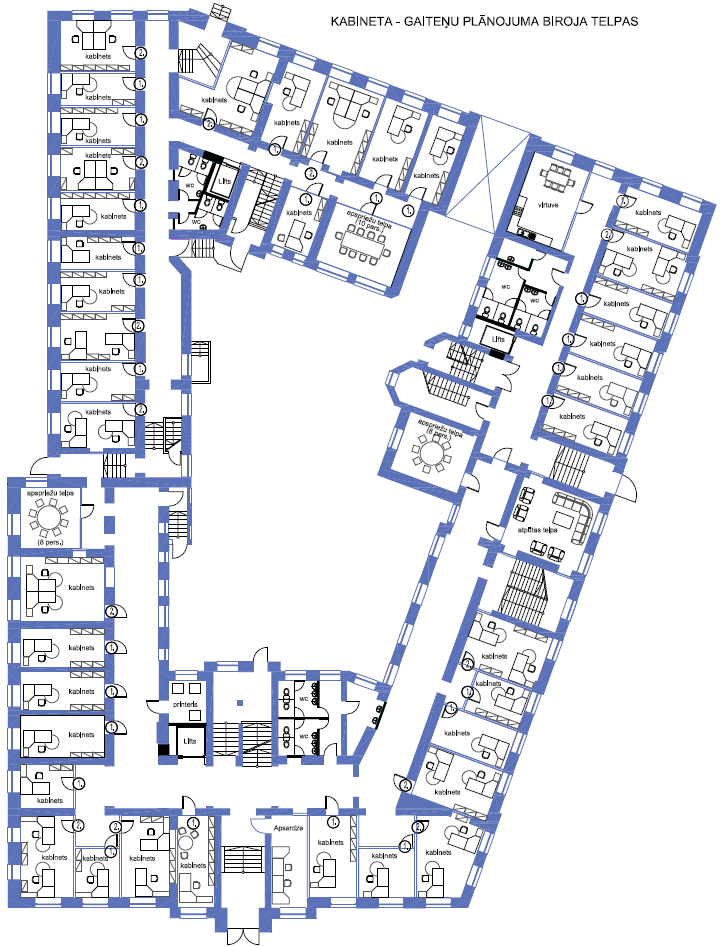 Finanšu ministra vietā –aizsardzības ministrs 	Raimonds Bergmanis